Falcon Athletics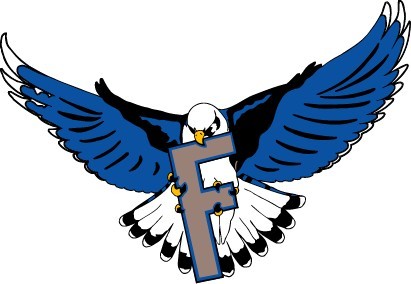 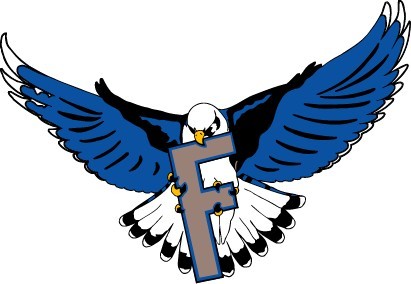 To:	All NEW FLHS students interested in a fall sportFrom:  	Mr. Parness, Athletic DirectorDate:  	July 2016Re:  	Fall Sport Tryout Times and Places	Welcome to Fairfield Ludlowe High School!  We offer a total of 34 different athletic teams during the year for you to choose from	To be eligible to participate in tryouts for a team, you will need to have a parent permission form completed online along with a current physical form. The Parent Permission Sign-up is found at fairfieldschools.org/schools/flhs/athletics/, and you will then see a link called “To register for sports CLICK HERE.”  When you click on that it will take you to a web page where your parents will be entering parent permission information for themselves and for the student athlete.	The physical form is only accepted if it is completed on the school-provided form or the blue state form.  Please note, the physical form for all fall sports is due by Thursday, August 11 (except football due Friday, Aug. 5).  Please keep a copy of the physical you hand in.We will have a meeting of all athletes interested in playing on a fall sports team (except football which starts on Friday, August 19) on Monday, August 22, at 6:00 p.m. in the cafeteria at FLHS.  At this time all parent permission online registrations should have been completed.  If you are still away on vacation and cannot be there, be sure that all info is completed.  Physicals handed in on Thursday, August 25, will not allow you to participate until they are processed.  The physical must be less than 13 months old to be accepted.  	Below is a list of times and locations for the fall sports.  Tryouts will continue on the Saturday beyond the schedule printed below.  Once school has started, shuttle buses will transport athletes to off-site athletic venues for practices and games.  You can also call the Athletic Info line at 203-255-7247 for updates.1st Two Days of Fall Sport Tryouts: Note Tryouts continue on 8/27Finding Schedules:Click on Ludlowe Sports Schedules (from Athletics link off the school web site), click on current schedules, and the schedules for each school will be listed as you scroll down.SportTryout DateReport to:TimeFootballAugust 19,20, 22-24Taft Field5:00-8:00Girls’ SoccerAugust 25August 26Sturges ParkTaft Field TrackSturges ParkTaft Field9:00-11:0011:00-12:003:00-5:0011:00-2:00Boys’ SoccerAugust 25RLMS9:00-11:00Taft Field4:00-6:30August 26RLMS8:00-11:00Field HockeyAugust 25 & 26Taft Field7:45-10:30Taft Field2:00-4:00Girls’ VolleyballAugust 25 Main Gym3:30-5:307:00-8:30August 26Main Gym3:30-6:30Cross CountryAugust 25 & 26Taft Field Track2:30-4:30Girls’ SwimmingTBAHunt Club WestportTBA